「「松山大学創立100周年記念ゴルフ大会」のご案内　温山会では、大学創立100周年を一層盛り上げるべく、以下の要領で「ゴルフ大会」を開催いたします。申し込みは下記URLからGoogleフォームでお申し込みください。スマートフォンをご利用の方は下記QRコードを読み取っていただきご利用ください。または、下記申込書へ必要事項を記入の上、温山会本部事務局までFAXにてお申し込みください。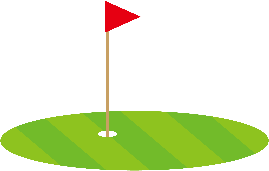 　　　　　　　開催日　2023年 10月18 日（水）　　　　　　　　　　　　　8：00スタート予定（イン・アウト）　　　　　　　　　　　　　スタート30分前にご集合ください。　　　　　　　開催地　サンセットヒルズカントリークラブ　　　　　　　　　　　　　松山市庄乙360　TEL　　　　　　　参加資格　温山会員（特別会員を含む）とそのご家族　　　　　　　参加人数　30組　120名　　　　　　　プレー費　11,500円（税込・キャディ付き）、7,500円（税込・セルフ）　　　　　　　　　　　　　（プレー費及び食事代は自己負担とさせていただきます）　　　　　　　参加費　2,000円　　　　　　　競技ルール　スルーザグリーン6インチプレース可、完全ホールアウト　　　　　　　　　　　　　集計方法はダブルペリア、ハンディ36打打ち切り　　　　　　　　　　　　　使用ティー、その他は同クラブローカルルール適用　・参加者が多い場合は表彰式を行わず後日賞品をご自宅へ送ります。　・組み合わせは本部事務局に一任させていただきますので、ご了承ください。　・参加者には、後日詳細を別途ご案内させていただきます。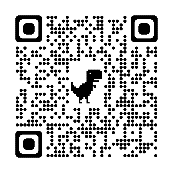 ★参加申込受付期限：2023年9月29日（金）　　お申込みフォームURL　　　　　　　　　　　　　　　　　　　　100周年記念ゴルフ大会申込書https://docs.google.com/forms/d/1_Zq3RGRyVWpinLLpsDicxIlwm0HCL87DD7l0DHmCil4/edit　　または、FAX　089-926-8674にてお申し込みください。「松山大学創立100周年記念ゴルフ大会」申込書お問合せは温山会本部事務局まで　〒790-8578　松山市文京町4-2　TEL　089-926-7141　　E-mail　mu-onzan@matsuyama-u.jp　お名前卒　回生年月日ご　住　所電話番号ｷｬﾃﾞｨ代表者有・無有・無有・無有・無